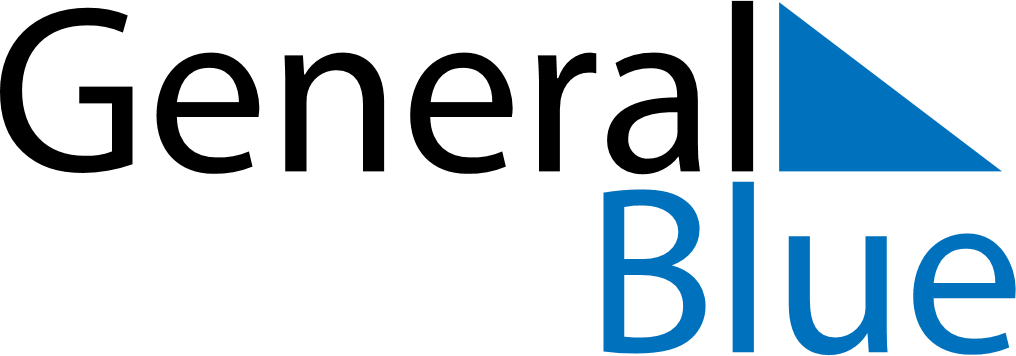 May 2018May 2018May 2018ArmeniaArmeniaMONTUEWEDTHUFRISATSUN123456Labour Day78910111213Yerkrapah DayVictory and Peace Day141516171819202122232425262728293031Republic Day